Non-Commercial Joint-Stock Company"Pavlodar Pedagogical University"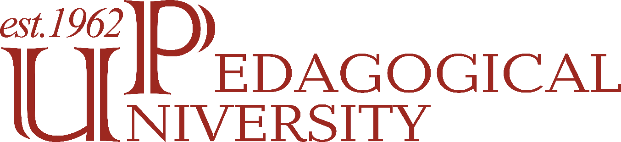 REPORT ON THE RESULTS OF SELF-ASSESSMENT OF THE EDUCATIONAL PROGRAM WITHIN THE FRAMEWORK OF SPECIALIZED ACCREDITATION6B01900 "SPECIAL PEDAGOGY"Pavlodar, 2022REPORT ON THE RESULTS OF SELF-ASSESSMENTWITHIN THE FRAMEWORK OF SPECIALIZED ACCREDITATIONNCJSC "PAVLODAR PEDAGOGICAL UNIVERSITY"PREPARED BY THE WORKING GROUPWORKING GROUP PARTICIPANTS:Head of the working groupDean of the Higher School of PedagogyCand. Sc. Education, B. Nurmagambetova            Deputy Head of the working group,Cand. Sc. Education, Associate Professor Z. Shavalieva Members of the working group: PhD in Psychology, Assistant ProfessorE. Sarsembayeva.Senior Lecturer, M.Ed - A. Khalilova 			Senior Lecturer - B. Kildibekova Training on the educational program 6B01900 "Special Pedagogy" is conducted according to the compilation of 6B019 Training of specialists in special pedagogy in satisfaction with the license for educational activities No. KZ66lAA00018510 dated 08/03/2020, issued by the RSI "Committee for Quality Assurance in Education and Science of the Ministry of Education and Science of Republic of Kazakhstan".  The educational program 6B01900 "Special Pedagogy" has been developed in compatibility with the State Educational Standard of the Republic of Kazakhstan, the Professional Standard of a Teacher, the National Qualifications Framework, and is consistent with the Dublin Descriptors and the European Qualifications Framework.The educational program is formed on the basis of a competent approach to design and has a modular format. The training of future specialists is carried out on the basis of general secondary education, on the basis of technical and vocational education and higher education in full-time (full-time, full-time distance) forms of education in Kazakh and Russian.  The educational program is focused on job expectations and the needs of the region's economy. It is based on the general strategy of innovative development of pedagogical education, reflected in the documents on the modernization of the system of high professional education of our country. In addition, the EP is a tool for developing the needs of students in self-realization and self-development taking into account their individual characteristics and academic opportunities, ensuring integration into the European zone of high education. Requirements for the basic content and structure of programs of academic disciplines of the specialty are presented in the form of a set of training cycles, described by regulatory documents of the Ministry of Education and Science of the Republic of Kazakhstan, NJSC "PPU". In accordance with the new classifier of training areas with higher education on the basis of the educational program "Defectology" in 2020 the educational program "Special Pedagogy" was developed and approved by the expert of ESUVO, included in the register of ESUVO as a new educational program (23.05.2020).The purpose of the educational program is to prepare bachelors of EP 6B01900 - "Special Pedagogy", who have the competencies necessary for professional activity and are able to carry out productive correctional and pedagogical activities with children with SEN (hearing, vision, speech and nervous system disorders) in organizations of preschool, special and general secondary education, taking into account the principles of inclusion. Students of the educational program 6B01900 "Special Pedagogy" at the university have enough opportunities to master modern knowledge in the field of theory, practice and teaching methods in preschool, school and special educational organizations, allowing them to obtain, develop and maintain fundamental professional competence. A graduate of the educational program 6B01900 - "Special Pedagogy" in his professional activity will have the right and opportunity to organize the pedagogical process in institutions of preschool, secondary, technical and vocational education of all types, regardless of ownership and departmental subordination.During the reporting period, the University intensified work on the implementation of the approved Development Strategy of the University, expanded the range of educational programs aimed at providing scientific and pedagogical personnel of the national education system of the Republic of Kazakhstan.The organization of the educational process is being improved, constant attention is paid to its methodological support. The educational process according to EP 6B01900 "Special Pedagogy" is organized in accordance with working curricula and annually approved schedules of the educational process. Practical training is carried out in accordance with the requirements of State Education standards and the Rules on the organization of the educational process on credit technology training.In the organization of the educational process of EP 6B01900 "Special Pedagogy", innovative educational learning technologies, effective techniques for the formation of educational independence of students are tested and applied, forms and means of activating cognitive activity are used in the classroom.The educational quality system developed at the university is based on an information and analytical model of management and control of the process of training specialists. This allows EP 6B01900 "Special Pedagogy" to analyze the results of admission, current academic performance, and the results of intermediate and final certification. During the accredited period, the research and methodological activities of the EP have significantly improved, the technical equipment of the educational process has improved, and the library fund has been updated. The teaching stuff potential of the scientific and teaching staff allows us to ensure a high-quality level of training of specialists. The quality of educational, methodological, informational and library support of basic educational programs meets the requirements of State Educational Standards.A multifaceted system of educational activities is being implemented in the NCJSC "PPU", an organizational structure for conducting extracurricular work has been formed,  necessary conditions have been created for organizing leisure time for students – creative, sports, scientific, recreational and other areas of self-improvement.Following the strategic priorities and goals of education development in the Republic of Kazakhstan, world educational trends, the introduction of new educational technologies into the educational process continues. The necessary conditions for the formation, development and professional formation of an individual based on national and universal values are created. The internal system of education quality assessment is improved. The quality of educational services provided by accreditation and rating agencies is recognized. The University and its educational structures have real prospects for further improvement of educational and research activities, strengthening of human resources, development of scientific directions, material and technical, educational and sports facilities.The description of the educational program contains the results of training for each module, special conditions for the recognition of previous training, requirements and rules for awarding a degree and methods of implementing the educational program, criteria for evaluating learning outcomes.The management of the EP actively supports the professional development of teaching staff and provides the opportunity for internships of teachers in partner universities. The self-report on the implementation of the educational program EP 6B01900 "Special Pedagogy" indicates that the personnel, educational and methodological, informational, research, logistical and financial support of the educational process comply with state educational standards.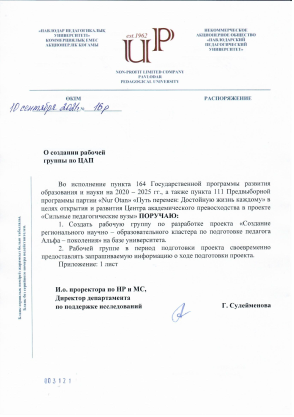 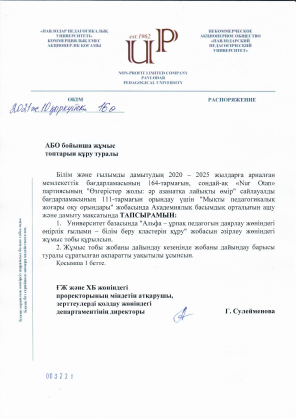 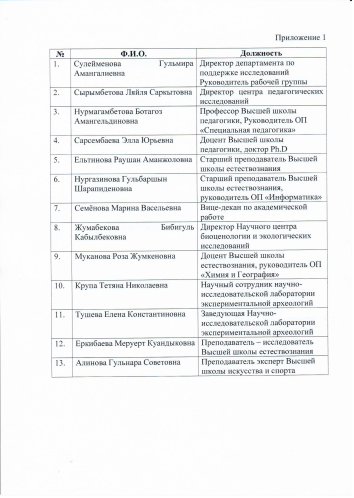 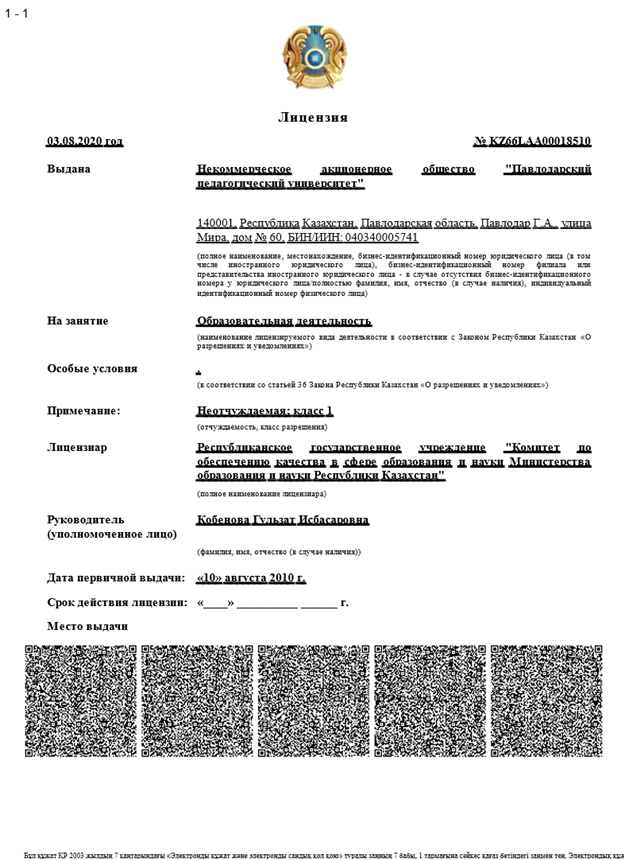 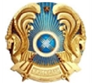 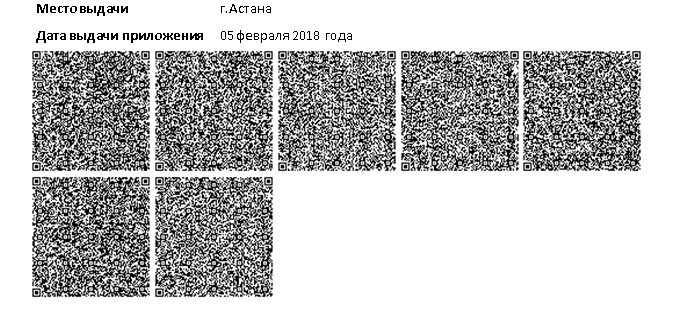 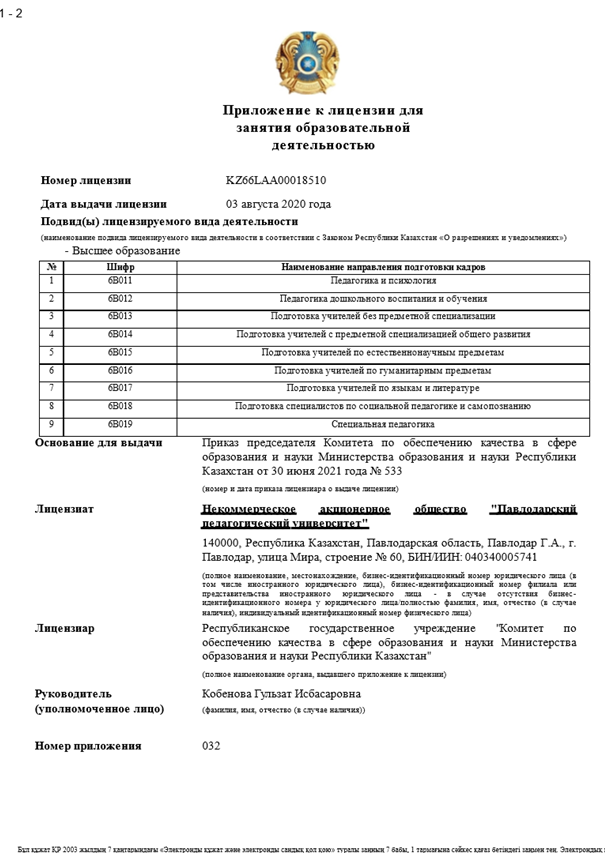 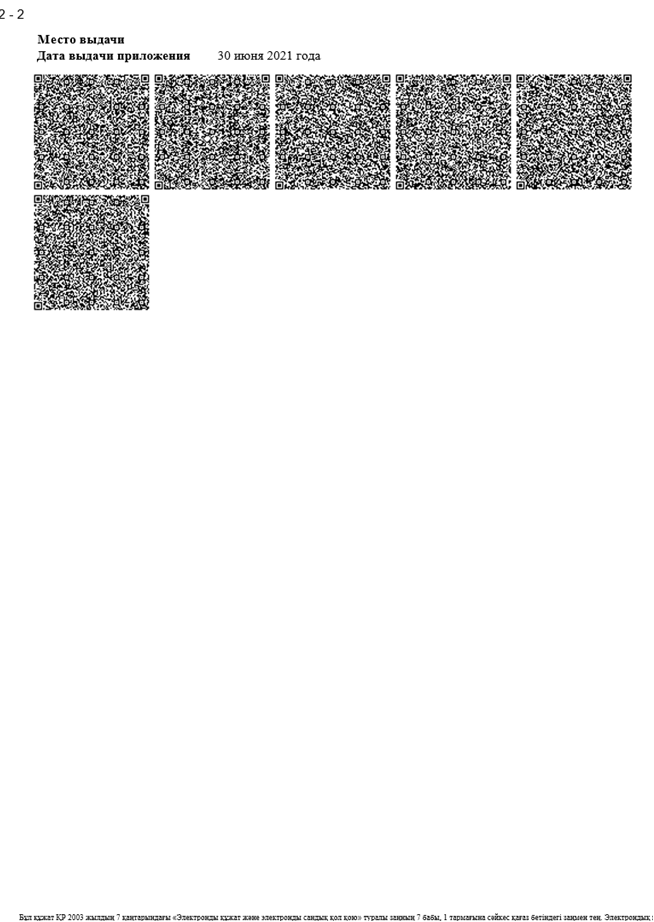 